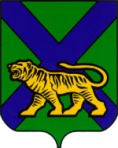 ТЕРРИТОРИАЛЬНАЯ ИЗБИРАТЕЛЬНАЯ КОМИССИЯ
ЯКОВЛЕВСКОГО РАЙОНАРЕШЕНИЕс. Яковлевка Об утверждении формы Уведомления территориальной избирательной комиссии Яковлевского района о финансировании своей избирательной кампании кандидатом при проведении выборов депутатов муниципального  комитета  Варфоломеевского, Новосысоевского, Покровского, Яблоновского, Яковлевского    сельских поселений Яковлевского муниципального района,   назначенных на 13 сентября  2020 года,  из избирательного фонда без открытия специального избирательного счета    Руководствуясь частью 1 статьи 58 Федерального закона «Об основных гарантиях избирательных прав и права на участие в референдуме граждан Российской Федерации»,  абзацем 2 части 17 статьи 69 Избирательного кодекса Приморского края, территориальная  избирательная комиссия  Яковлевского района          РЕШИЛА:         1.  Утвердить форму Уведомления территориальной избирательной комиссии Яковлевского района о финансирование своей избирательной кампании кандидатом в депутаты муниципального комитета Варфоломеевского, Новосысоевского,  Покровского, Яблоновского, Яковлевского сельских поселений Яковлевского муниципального района, назначенных на 13 сентября 2020 года, из избирательного фонда без открытия специального избирательного счета   (Прилагается).         2.  Разместить  образец  настоящего уведомления  на информационном стенде территориальной избирательной комиссии Яковлевского района.         3. Направить настоящее решение для размещения на официальных  сайтах Избирательной комиссии Приморского края, Администрации Яковлевского муниципального района в разделе  Территориальная избирательная комиссии Яковлевского района в информационно-телекоммуникационной сети «Интернет». Председатель комиссии				                        С.В.ФроловСекретарь комиссии   						             И.П. Вишняк                                                                                                                                Приложение 									к решению территориальной									избирательной комиссии									Яковлевского района									от 06.07.2020   №  601/140							В территориальную избирательную							комиссию Яковлевского района							от кандидата __________________							_______________________________ 							_______________________________ 							(фамилия, имя, отчество в родительном падеже)выдвинутого в депутаты муниципального комитета _____________________________              (указать наименование поселения)сельского поселения Яковлевского муниципального районаУВЕДОМЛЕНИЕ	В соответствии с частью 1 статьи 58 Федерального закона «Об основных гарантиях избирательных прав и права на участие в референдуме граждан Российской Федерации», абзацем 2 части 17 статьи 69 Избирательного кодекса Приморского края уведомляю о  том, что на  выборах депутатов муниципального комитета  _____________________сельского поселения Яковлевского                            (указать наименование поселения)муниципального района, назначенных на 13 сентября  2020 года, расходы на финансирование своей избирательной кампании  будут производиться за счет собственных средств из созданного  избирательного фонда без открытия специального избирательного счета. Расходы на финансирование моей избирательной кампании не превысят 5 000 (пять тысяч) рублей.Кандидат__________________________________              ___________          __________________  (фамилия, имя, отчество)                                          (подпись)           (инициалы, фамилия)Член Рабочей группы,член территориальной избирательной                    ___________         _________________   комиссии Яковлевского района                                  (подпись)          (инициалы, фамилия)          с правом решающего голоса	                                                                                                                                                                                    «_____» ____________ 20_____ г.  Примечание: копия уведомления, представленная кандидатом, подписывается членом Рабочей группы, принявшим его, и вручается кандидату (иному уполномоченному лицу), а оригинал уведомления хранится в территориальной избирательной комиссии Яковлевского  района.06.07.2020г.                   №  601/140